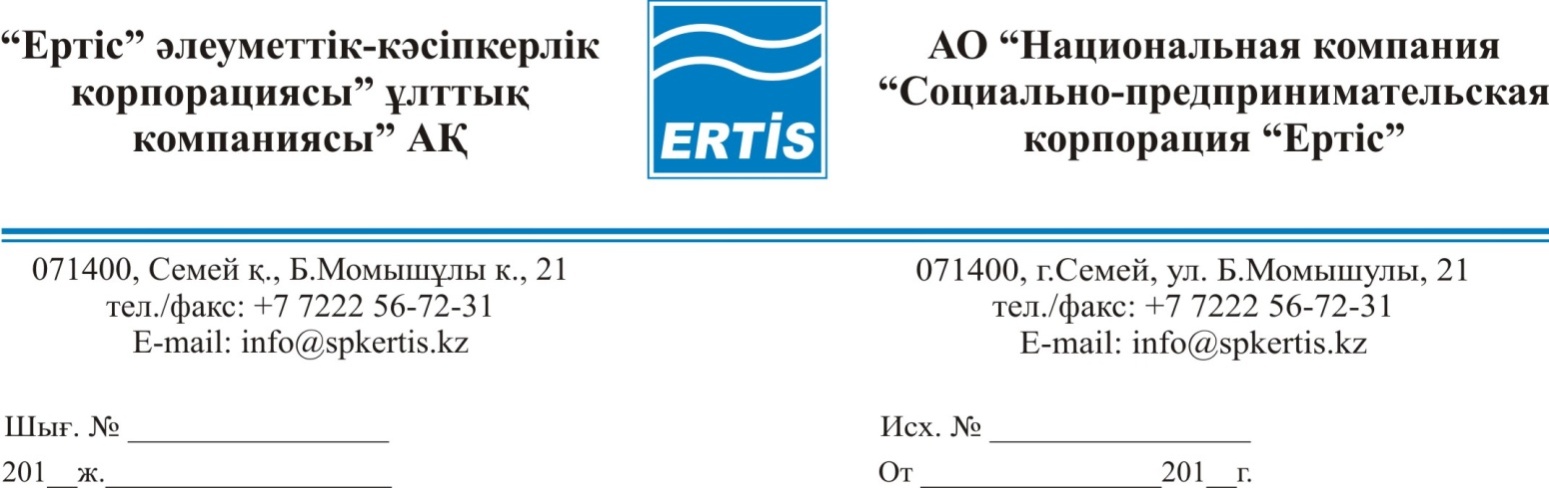 2015 ж. «___»______________		№ ___О проведении закупок способом из одного источника В соответствии с подпунктом 4) пункта 146 Правил осуществления закупок товаров, работ и услуг акционерного общества «Национальная компания «Социально-предпринимательская корпорация «Ертiс» ПРИКАЗЫВАЮ:Провести закуп работ по техническому обслуживанию транспортных средств: Chevrolet Captiva и Skoda Super B6 (ТО-3) (далее - Работы) с потенциальным поставщиком ТОО «БИПЭК АВТО Казахстан» на общую планируемую сумму 128080,36 (сто двадцать восемь тысяч восемьдесят) тенге (тридцать шесть) тиын без учета НДС, способом из одного источника. Определить специалиста по закупкам отдела экономики – Алимханову Ж. Н. ответственным за организацию и проведение процедур закупки Работ.  Председатель Правления		         	                      	 М. Сапаргалиев        Согласовано:Зам. Председателя Правления Бегимханов Е.Ж.                             _______________Финансовый директор   Шарипова Д.А.                                           _______________Директор  ДПОиКР Амантай М.                                                        _______________Главный бухгалтер Баширова Г А.                                                     _______________Начальник  ОЭ Таныраева А. А.                                                         _______________ Специалист по закупкам ОЭ   Алимханова Ж.Н.                             _______________Исп. Алимханова Ж. Н.тел. 8(7232)268-950 070019, Өскемен қ., Киров к-сі,61тел.: +7 (7232) 26-89-67Е-mail: info@spkertis.kz                 070019, г.Усть-Каменогорск, ул. Кирова,61                                 тел.: +7 (7232) 26-89-67,                                 Е-mail: info@spkertis.kzБ Ұ Й Р Ы Қ                    П Р И К А З